О назначении ответственных лиц муниципального образования «Ленский район» по внесению информации в Систему МКА ЖКХ В соответствии с постановлением Правительства Республики Саха (Якутия) от 25.02.2021 года № 39 «О регламенте обеспечения мониторинга и контроля устранения аварий и инцидентов на объектах жилищно-коммунального хозяйства Республики Саха (Якутия)», в целях обеспечения мониторинга и контроля устранения аварий и инцидентов на объектах жилищно-коммунального хозяйства на территории МО «Ленский район»: 1. Назначить:                  1.1. оператором поставщиком данных в Систему МКА ЖКХ старшего диспетчера МКУ «Единая диспетчерская служба» МО «Ленский район» Ходулину Юлию Львовну, тел. 8 (41137) 22501; эл. адрес: eddslensk@mail.ru.          1.2. координатором по работе Системы МКА ЖКХ и.о. начальника УПР Черкашину Викторию Сергеевну, тел. 8 (41137) 42611; эл. адрес: otr_lensk@mail.;          2. Рекомендовать оператору поставщику данных в Систему МКА ЖКХ обеспечить:	2.1. внесение в Систему МКА ЖКХ данных об авариях, инцидентах на объектах жилищно-коммунального хозяйства на территории Ленского района в соответствии с регламентом постановления Правительства Республики Саха (Якутия) от 25.02.2021 года № 39;	2.2. своевременное внесение в Систему МКА ЖКХ данных о дате начала и окончания отопительного периода в муниципальных образованиях в соответствии с регламентом постановления Правительства Республики Саха (Якутия) от 25.02.2021 года № 39;	 2.3. актуализацию, заключенных соглашений между органами местного самоуправления и ресурсоснабжающими организациями об информационном обмене мониторинга и контроля устранения аварий и инцидентов на объектах тепло-, водоснабжения, водоотведения, электро-, газоснабжения, действующими на территории Ленского района;	 3. Рекомендовать организациям, независимо от форм собственности предоставлять соответствующую информацию в адрес МКУ «ЕДДС» МО «Ленский район» в соответствии с регламентом постановления Правительства Республики Саха (Якутия) от 25.02.2021 года № 39.4. Главному специалисту управления делами (Иванская Е.С.) разместить настоящее распоряжение на сайте муниципального образования «Ленский район».          5. Контроль исполнения настоящего распоряжения возложить на и.о. первого заместителя главы Каражеляско Е.С.Муниципальное образование«ЛЕНСКИЙ РАЙОН»Республики Саха (Якутия)Муниципальное образование«ЛЕНСКИЙ РАЙОН»Республики Саха (Якутия)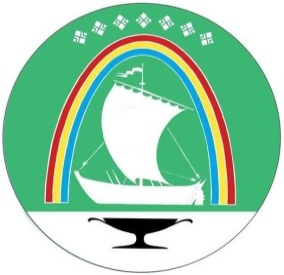 Саха Өрөспүүбүлүкэтин«ЛЕНСКЭЙ ОРОЙУОН» муниципальнайтэриллиитэ     РАСПОРЯЖЕНИЕ     РАСПОРЯЖЕНИЕ                          Дьаhал                          Дьаhал                          Дьаhал                г.Ленск                г.Ленск                             Ленскэй к                             Ленскэй к                             Ленскэй кот «09» __марта___ 2021 года                                       № __01-04-326/1__                 от «09» __марта___ 2021 года                                       № __01-04-326/1__                 от «09» __марта___ 2021 года                                       № __01-04-326/1__                 от «09» __марта___ 2021 года                                       № __01-04-326/1__                 от «09» __марта___ 2021 года                                       № __01-04-326/1__                 Глава                                        Ж.Ж. Абильманов